GeneralPRIVATE & CONFIDENTIALEQUAL OPPORTUNITIES MONITORING(This section of the application form is separated from your application and not made available during the shortlisting process)Position (applied for) …………………………………………………………………We are an equal opportunity employer.  The aim of our policy is to ensure that no job applicant or employee receives less favourable treatment because of age, disability, gender reassignment, marriage and civil partnership, pregnancy or maternity, race, religion or belief, gender or sexual orientation.Our selection criteria and procedures are frequently reviewed to ensure that individuals are selected, promoted and treated on the basis of their relevant merits and abilities and that no applicant or employee is disadvantaged by provisions, criteria or practices which cannot be shown to be justified.To ensure that this policy is fully and fairly implemented and monitored, and for no other reason, would you please provide the following information:-  ETHNIC ORIGIN -  I would describe my ethnic origin as (please tick ONE box from A – F)White		English				Scottish		Welsh				Irish		Any other White background, please specify …………………………….MixedWhite and Black CaribbeanWhite and AsianAny other Mixed background, please specify …………………………….Asian, Asian British, Asian English, Asian Scottish or Asian WelshIndian				Pakistani			Bangladeshi			Any other Asian background, please specify …………………………….Black, Black British, Black English, Black Scottish or Black Welsh	Caribbean				African	Any other Black background, please specify ……………………………  Chinese, Chinese British, Chinese English, Chinese Scottish, Chinese Welsh or other Ethnic   Group	Chinese	Any other background, please specify ………………………Prefer not to sayGender – I amMale				FemalePrefer not to say	Transgender	Marital Status – I amMarried				SinglePartnered				Civil PartnershipPrefer not to sayAge – I amUnder 25				25 – 34– 44				45 – 60Over 60				Prefer not to sayWhat is your ReligionAgnostic				AtheistBuddhist	Christian (including Church of England, Catholic,                   Protestant and all other Christian denominations)Hindu				SikhJewish				MuslimOther Religion/Belief, please specify ………………………………Prefer not to say			No ReligionDisability – Do you consider yourself to have a disability?Yes				NoPrefer not to sayDefinition of Disability: Section 1 of the Disability Discrimination Act defines a person as having a disability if he/she “has a physical or mental impairment which has a substantial and long-term adverse effect on their ability to carry out normal day to day activities”.Sexual Orientation – I amGay man				HetrosexualGay woman/lesbian  			BisexualPrefer not to say			Other ________________________________________________________________________________________________________________Under the Data Protection Act 1998, the CBF will retain this information for up to one year after the end of the recruitment exercise.PLEASE RETURN THE COMPLETED  TO THE ABOVE ADDRESS OR BY EMAIL TO admin@thecbf.org.uk  PLEASE RETURN THE COMPLETED  TO THE ABOVE ADDRESS OR BY EMAIL TO admin@thecbf.org.uk  PLEASE RETURN THE COMPLETED  TO THE ABOVE ADDRESS OR BY EMAIL TO admin@thecbf.org.uk  PLEASE RETURN THE COMPLETED  TO THE ABOVE ADDRESS OR BY EMAIL TO admin@thecbf.org.uk  PLEASE RETURN THE COMPLETED  TO THE ABOVE ADDRESS OR BY EMAIL TO admin@thecbf.org.uk  IN CONFIDENCEIN CONFIDENCEIN CONFIDENCEIN CONFIDENCEIN CONFIDENCEApplication for the post of :Application for the post of :Application for the post of :Application for the post of :Application for the post of :Where did you see this post advertised?Where did you see this post advertised?Where did you see this post advertised?Where did you see this post advertised?Where did you see this post advertised?1. Personal Details ( use block letters)1. Personal Details ( use block letters)1. Personal Details ( use block letters)1. Personal Details ( use block letters)1. Personal Details ( use block letters)2. EducationSchool attended from age 11DatesDatesExternal examinations and gradesExternal examinations and gradesSchool attended from age 11FromtoExternal examinations and gradesExternal examinations and grades3. Further Education (include projected grade if award not yet received) Place of EducationDatesDatesSubjects StudiedQualifications & LevelPlace of EducationFromtoSubjects StudiedQualifications & Level4. Other TrainingPlace of trainingDatesDatesSubjects StudiedQualifications & LevelPlace of trainingFromtoSubjects StudiedQualifications & Level5. IT Experience5. IT Experience5. IT Experience5. IT Experience5. IT Experience5. IT ExperiencePlease give your experience/ competency level for each product listed (no knowledge/basic/intermediate/advanced):Please give your experience/ competency level for each product listed (no knowledge/basic/intermediate/advanced):Please give your experience/ competency level for each product listed (no knowledge/basic/intermediate/advanced):Please give your experience/ competency level for each product listed (no knowledge/basic/intermediate/advanced):Please give your experience/ competency level for each product listed (no knowledge/basic/intermediate/advanced):Please give your experience/ competency level for each product listed (no knowledge/basic/intermediate/advanced):Please give your experience/ competency level for each product listed (no knowledge/basic/intermediate/advanced):Please give your experience/ competency level for each product listed (no knowledge/basic/intermediate/advanced):Please give your experience/ competency level for each product listed (no knowledge/basic/intermediate/advanced):Please give your experience/ competency level for each product listed (no knowledge/basic/intermediate/advanced):Please give your experience/ competency level for each product listed (no knowledge/basic/intermediate/advanced):Please give your experience/ competency level for each product listed (no knowledge/basic/intermediate/advanced):Please give your experience/ competency level for each product listed (no knowledge/basic/intermediate/advanced):6. Employment Record: Present Employer6. Employment Record: Present Employer6. Employment Record: Present Employer6. Employment Record: Present Employer6. Employment Record: Present Employer6. Employment Record: Present Employer6. Employment Record: Present Employer6. Employment Record: Present Employer6. Employment Record: Present Employer6. Employment Record: Present Employer6. Employment Record: Present Employer6. Employment Record: Present Employer6. Employment Record: Present EmployerName, Address and Type of BusinessName, Address and Type of BusinessName, Address and Type of BusinessPost held and brief description of dutiesPost held and brief description of dutiesPost held and brief description of dutiesPost held and brief description of dutiesPost held and brief description of dutiesPost held and brief description of dutiesPost held and brief description of dutiesPost held and brief description of dutiesPost held and brief description of dutiesPost held and brief description of dutiesDate CommencedDate CommencedPresent Basic SalaryPresent Basic SalaryPresent Basic SalaryNotice RequiredNotice RequiredNotice RequiredNotice RequiredNotice RequiredGrade/Benefits*Grade/Benefits*Grade/Benefits** Applicants should note that, if successful, working for a small charity means you may not receive some of the benefits you may have enjoyed if you have worked previously for a large company. For example, you would only receive statutory sick pay in the case of long term sickness absence following successful completion of a probationary period; we cannot guarantee any future pay increase beyond the advertised salary for this post. Please note also we do not have a staff car park – you would need to use nearby ‘pay & display’ car parks if travelling by car.  Your application to us indicates you are prepared to accept these terms and conditions. Do ask for further explanation or telephone for an informal discussion prior to applying if you have any concerns. * Applicants should note that, if successful, working for a small charity means you may not receive some of the benefits you may have enjoyed if you have worked previously for a large company. For example, you would only receive statutory sick pay in the case of long term sickness absence following successful completion of a probationary period; we cannot guarantee any future pay increase beyond the advertised salary for this post. Please note also we do not have a staff car park – you would need to use nearby ‘pay & display’ car parks if travelling by car.  Your application to us indicates you are prepared to accept these terms and conditions. Do ask for further explanation or telephone for an informal discussion prior to applying if you have any concerns. * Applicants should note that, if successful, working for a small charity means you may not receive some of the benefits you may have enjoyed if you have worked previously for a large company. For example, you would only receive statutory sick pay in the case of long term sickness absence following successful completion of a probationary period; we cannot guarantee any future pay increase beyond the advertised salary for this post. Please note also we do not have a staff car park – you would need to use nearby ‘pay & display’ car parks if travelling by car.  Your application to us indicates you are prepared to accept these terms and conditions. Do ask for further explanation or telephone for an informal discussion prior to applying if you have any concerns. * Applicants should note that, if successful, working for a small charity means you may not receive some of the benefits you may have enjoyed if you have worked previously for a large company. For example, you would only receive statutory sick pay in the case of long term sickness absence following successful completion of a probationary period; we cannot guarantee any future pay increase beyond the advertised salary for this post. Please note also we do not have a staff car park – you would need to use nearby ‘pay & display’ car parks if travelling by car.  Your application to us indicates you are prepared to accept these terms and conditions. Do ask for further explanation or telephone for an informal discussion prior to applying if you have any concerns. * Applicants should note that, if successful, working for a small charity means you may not receive some of the benefits you may have enjoyed if you have worked previously for a large company. For example, you would only receive statutory sick pay in the case of long term sickness absence following successful completion of a probationary period; we cannot guarantee any future pay increase beyond the advertised salary for this post. Please note also we do not have a staff car park – you would need to use nearby ‘pay & display’ car parks if travelling by car.  Your application to us indicates you are prepared to accept these terms and conditions. Do ask for further explanation or telephone for an informal discussion prior to applying if you have any concerns. * Applicants should note that, if successful, working for a small charity means you may not receive some of the benefits you may have enjoyed if you have worked previously for a large company. For example, you would only receive statutory sick pay in the case of long term sickness absence following successful completion of a probationary period; we cannot guarantee any future pay increase beyond the advertised salary for this post. Please note also we do not have a staff car park – you would need to use nearby ‘pay & display’ car parks if travelling by car.  Your application to us indicates you are prepared to accept these terms and conditions. Do ask for further explanation or telephone for an informal discussion prior to applying if you have any concerns. * Applicants should note that, if successful, working for a small charity means you may not receive some of the benefits you may have enjoyed if you have worked previously for a large company. For example, you would only receive statutory sick pay in the case of long term sickness absence following successful completion of a probationary period; we cannot guarantee any future pay increase beyond the advertised salary for this post. Please note also we do not have a staff car park – you would need to use nearby ‘pay & display’ car parks if travelling by car.  Your application to us indicates you are prepared to accept these terms and conditions. Do ask for further explanation or telephone for an informal discussion prior to applying if you have any concerns. * Applicants should note that, if successful, working for a small charity means you may not receive some of the benefits you may have enjoyed if you have worked previously for a large company. For example, you would only receive statutory sick pay in the case of long term sickness absence following successful completion of a probationary period; we cannot guarantee any future pay increase beyond the advertised salary for this post. Please note also we do not have a staff car park – you would need to use nearby ‘pay & display’ car parks if travelling by car.  Your application to us indicates you are prepared to accept these terms and conditions. Do ask for further explanation or telephone for an informal discussion prior to applying if you have any concerns. * Applicants should note that, if successful, working for a small charity means you may not receive some of the benefits you may have enjoyed if you have worked previously for a large company. For example, you would only receive statutory sick pay in the case of long term sickness absence following successful completion of a probationary period; we cannot guarantee any future pay increase beyond the advertised salary for this post. Please note also we do not have a staff car park – you would need to use nearby ‘pay & display’ car parks if travelling by car.  Your application to us indicates you are prepared to accept these terms and conditions. Do ask for further explanation or telephone for an informal discussion prior to applying if you have any concerns. * Applicants should note that, if successful, working for a small charity means you may not receive some of the benefits you may have enjoyed if you have worked previously for a large company. For example, you would only receive statutory sick pay in the case of long term sickness absence following successful completion of a probationary period; we cannot guarantee any future pay increase beyond the advertised salary for this post. Please note also we do not have a staff car park – you would need to use nearby ‘pay & display’ car parks if travelling by car.  Your application to us indicates you are prepared to accept these terms and conditions. Do ask for further explanation or telephone for an informal discussion prior to applying if you have any concerns. * Applicants should note that, if successful, working for a small charity means you may not receive some of the benefits you may have enjoyed if you have worked previously for a large company. For example, you would only receive statutory sick pay in the case of long term sickness absence following successful completion of a probationary period; we cannot guarantee any future pay increase beyond the advertised salary for this post. Please note also we do not have a staff car park – you would need to use nearby ‘pay & display’ car parks if travelling by car.  Your application to us indicates you are prepared to accept these terms and conditions. Do ask for further explanation or telephone for an informal discussion prior to applying if you have any concerns. * Applicants should note that, if successful, working for a small charity means you may not receive some of the benefits you may have enjoyed if you have worked previously for a large company. For example, you would only receive statutory sick pay in the case of long term sickness absence following successful completion of a probationary period; we cannot guarantee any future pay increase beyond the advertised salary for this post. Please note also we do not have a staff car park – you would need to use nearby ‘pay & display’ car parks if travelling by car.  Your application to us indicates you are prepared to accept these terms and conditions. Do ask for further explanation or telephone for an informal discussion prior to applying if you have any concerns. * Applicants should note that, if successful, working for a small charity means you may not receive some of the benefits you may have enjoyed if you have worked previously for a large company. For example, you would only receive statutory sick pay in the case of long term sickness absence following successful completion of a probationary period; we cannot guarantee any future pay increase beyond the advertised salary for this post. Please note also we do not have a staff car park – you would need to use nearby ‘pay & display’ car parks if travelling by car.  Your application to us indicates you are prepared to accept these terms and conditions. Do ask for further explanation or telephone for an informal discussion prior to applying if you have any concerns. * Applicants should note that, if successful, working for a small charity means you may not receive some of the benefits you may have enjoyed if you have worked previously for a large company. For example, you would only receive statutory sick pay in the case of long term sickness absence following successful completion of a probationary period; we cannot guarantee any future pay increase beyond the advertised salary for this post. Please note also we do not have a staff car park – you would need to use nearby ‘pay & display’ car parks if travelling by car.  Your application to us indicates you are prepared to accept these terms and conditions. Do ask for further explanation or telephone for an informal discussion prior to applying if you have any concerns. * Applicants should note that, if successful, working for a small charity means you may not receive some of the benefits you may have enjoyed if you have worked previously for a large company. For example, you would only receive statutory sick pay in the case of long term sickness absence following successful completion of a probationary period; we cannot guarantee any future pay increase beyond the advertised salary for this post. Please note also we do not have a staff car park – you would need to use nearby ‘pay & display’ car parks if travelling by car.  Your application to us indicates you are prepared to accept these terms and conditions. Do ask for further explanation or telephone for an informal discussion prior to applying if you have any concerns. 7. Previous Employment Please list previous employment history, starting with the most recent and including any volunteer/community experience, paid or unpaid. Continue on another sheet if necessary.7. Previous Employment Please list previous employment history, starting with the most recent and including any volunteer/community experience, paid or unpaid. Continue on another sheet if necessary.7. Previous Employment Please list previous employment history, starting with the most recent and including any volunteer/community experience, paid or unpaid. Continue on another sheet if necessary.7. Previous Employment Please list previous employment history, starting with the most recent and including any volunteer/community experience, paid or unpaid. Continue on another sheet if necessary.7. Previous Employment Please list previous employment history, starting with the most recent and including any volunteer/community experience, paid or unpaid. Continue on another sheet if necessary.7. Previous Employment Please list previous employment history, starting with the most recent and including any volunteer/community experience, paid or unpaid. Continue on another sheet if necessary.7. Previous Employment Please list previous employment history, starting with the most recent and including any volunteer/community experience, paid or unpaid. Continue on another sheet if necessary.7. Previous Employment Please list previous employment history, starting with the most recent and including any volunteer/community experience, paid or unpaid. Continue on another sheet if necessary.7. Previous Employment Please list previous employment history, starting with the most recent and including any volunteer/community experience, paid or unpaid. Continue on another sheet if necessary.7. Previous Employment Please list previous employment history, starting with the most recent and including any volunteer/community experience, paid or unpaid. Continue on another sheet if necessary.7. Previous Employment Please list previous employment history, starting with the most recent and including any volunteer/community experience, paid or unpaid. Continue on another sheet if necessary.7. Previous Employment Please list previous employment history, starting with the most recent and including any volunteer/community experience, paid or unpaid. Continue on another sheet if necessary.7. Previous Employment Please list previous employment history, starting with the most recent and including any volunteer/community experience, paid or unpaid. Continue on another sheet if necessary.Name, Address and type of BusinessPost heldPost heldPost heldDates of  employmentDates of  employmentDates of  employmentDates of  employmentDates of  employmentReason(s) for leavingReason(s) for leavingReason(s) for leavingReason(s) for leavingName, Address and type of BusinessPost heldPost heldPost heldfromfromfromtotoReason(s) for leavingReason(s) for leavingReason(s) for leavingReason(s) for leaving10. Please give names and addresses of three persons (not relatives), one of whom must be your current or most recent employer (or personal tutor in the case of a student) from whom confidential references may be obtained. Please note that referees will be contacted should you be short listed for interview, unless you request otherwise. 10. Please give names and addresses of three persons (not relatives), one of whom must be your current or most recent employer (or personal tutor in the case of a student) from whom confidential references may be obtained. Please note that referees will be contacted should you be short listed for interview, unless you request otherwise. 10. Please give names and addresses of three persons (not relatives), one of whom must be your current or most recent employer (or personal tutor in the case of a student) from whom confidential references may be obtained. Please note that referees will be contacted should you be short listed for interview, unless you request otherwise. 10. Please give names and addresses of three persons (not relatives), one of whom must be your current or most recent employer (or personal tutor in the case of a student) from whom confidential references may be obtained. Please note that referees will be contacted should you be short listed for interview, unless you request otherwise. 10. Please give names and addresses of three persons (not relatives), one of whom must be your current or most recent employer (or personal tutor in the case of a student) from whom confidential references may be obtained. Please note that referees will be contacted should you be short listed for interview, unless you request otherwise. 10. Please give names and addresses of three persons (not relatives), one of whom must be your current or most recent employer (or personal tutor in the case of a student) from whom confidential references may be obtained. Please note that referees will be contacted should you be short listed for interview, unless you request otherwise. NameOccupation / Job TitleOccupation / Job TitleAddress  Address  Email & Telephone 11.Using the skills and experiences marked with * in the ‘Person Specification’ explain your suitability for this post. For your application to be short-listed you will need to take each point marked with an asterix in turn and give examples of how you can show that you meet each requirement. (It is not enough to say “I have excellent written communication skills”; you must demonstrate your experience in this area) Please continue on another sheet if necessary.12.Please tell us why you are attracted to this post.  I certify that to the best of my knowledge this application is a true and accurate record and agree that any false statement may be a sufficient cause for rejection, or if employed, dismissal. I have read and understand the note on page 3 with respect to terms and conditions offered by the Challenging Behaviour Foundation.Signed ______________________________ Date ____________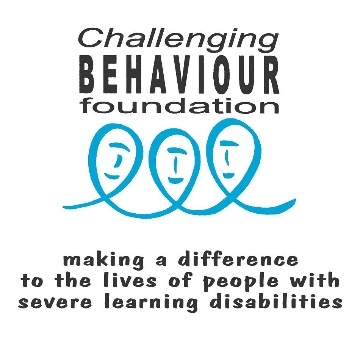 